BOOKING FORM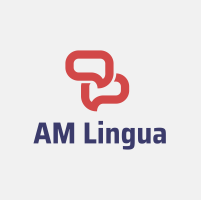 Please fill out a relevant sections below and return completed to amlinguapaisley@gmail.com Name: Surname:Company name and address:Position:Email address: Telephone no:Where did you hear about us ? TRANSCRIPTION SERVICETRANSCRIPTION SERVICEJob deadline:Length ( if known)Genre:Any other relevant details: 